SPOLEČNOST PRO PLÁNOVÁNÍ RODINY A SEXUÁLNÍ VÝCHOVU, Z. S.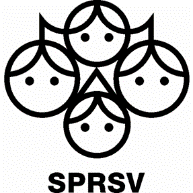 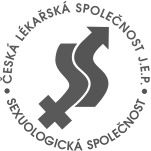 Sexuologická společnost ČLS JEPÚSTAV SOCIÁLNÍ PRÁCE UNIVERZITY HRADEC KRÁLOVÉpořádají 
ve dnech 12. až 14. října 2017 
v hotelu Labe v Pardubicíchpod záštitourektora Univerzity Hradec Králové prof. Ing. Kamila Kuči, Ph.D. 
aprimátora statutárního města Pardubic Ing. Martina Charváta25. kongres k sexuální výchově PARDUBICE 2017Problémové okruhy:Partnerské vztahy, manželství a rodičovstvíReprodukční a sexuální zdravíSexuální výchova a rodinaSexuální výchova a školstvíSexuální výchova a právoVariaKongres se bude konat v Konferenčním sále hotelu Labe, v Pardubicích, Masarykovo nám. 2633. Začátek kongresu je plánován 
na 12. 10. 2017 ve 13.30  hod., konec na 14. 10. ve 13.00 hod. K  parkování doporučujeme parkovací dům v ul. Karla IV nebo Parkoviště Parking Point, ul. 17. listopaduKongres je akreditován MŠMT jako další vzdělávání pedagogických pracovníků, pro lékaře žádáme o akreditaci ČLK, pro zdravotníky Českou asociaci sester, Profesní odborovou unii zdravotnických pracovníků a Asociaci klinických psychologů (dle aktuální právní úpravy). Každý účastník obdrží osvědčení o účasti, na žádost osvědčení dle akreditací, každý účastník také může přihlásit referát nebo poster. 
Kongresový účastnický poplatek činí 1595,- Kč (59 €) Pro členy SPRSV, kteří uhradili členské příspěvky za rok 2016 a 2017, pro důchodce a pro studenty činí tento poplatek 1395,- Kč (52 €)Poplatek je třeba uhradit na účet Společnosti č. 2100367028/2010 (v € 2100367028/8330). Úhrada poplatku opravňuje k účasti na kongresovém jednání, společenském rautu dne 13. října 2017 a k odběru kongresových materiálů včetně sborníku. 
Zašlete, prosím, co nejdříve, nejpozději do 20. 9. 2017 (přihlášky k pasivní účasti i později)1. Přihlášku k účasti (on-line a ve Wordu je na www.planovanirodiny.cz) – přihláška bude e-mailem potvrzena2. Po potvrzení přihlášky účastnický poplatek na konto 2100367028/2010 (v € na 2100367028/8330).3. Pokud budete mít příspěvek, tak plný text referátu či posteru pro publikování ve sborníku v elektronické podobě (formáty doc(x) nebo rtf ) je také nutné zaslat do 20. 9. – sborník by měl být k dispozici již na kongresu. Adresy pro zasílání jsou: e-mail: z.pro@centrum.cz nebo běžná pošta: SPRSV, Argentinská 38, 170 00 Praha 7 Opožděně přihlášeným účastníkům nebo účastníkům, kteří nezaplatí kongresový poplatek, nelze zaručit z kapacitních důvodů účast na kongresovém jednání ani publikování referátu ve sborníku. Organizační výbor si vyhrazuje právo zařadit případně některé referáty jako postery, ke kterým bude organizována diskuse a které budou zařazeny do kongresového sborníku.
Vyřizuje: Mgr. Zuzana Prouzová, výkonná ředitelka SPRSV, 606917488_____________________________________Přihláška na 25. kongres k sexuální výchově PARDUBICE 2017 (on-line přihláška je zde, plná adresa 1url.cz/jt1Bz Přihlašuji se k účasti na kongresu ve dnech 12. až 14. října 2017 a po potvrzení přihlášky uhradím účastnický poplatek ve stanovené výši 
ve prospěch účtu č. 2100367028/2010 (v € 2100367028/8330) 
Společnosti pro plánování rodiny a sexuální výchovu, z. s., Argentinská 38, 170 00 Praha 7, IČO:17046173, SPRSV není plátcem DPH.titul, jméno a příjmení:							profese:			datum narození:e-mail, doporučujeme soukromý, případně jiný kontakt: 						člen/ka SPRSV ano-neÚčastnický poplatek bude uhrazen pod var. symbolem: 
(var. symbol stanovte sami, např. datum narození, do poznámky pokud možno uveďte jméno)Společenského večera v pátek 13. října 2017 se zúčastním: spíše ano - neBude-li hradit účastnický poplatek organizace, je nutno uvést následující údaje:
Organizace:Adresa:							IČ:		je-li organizace plátce DPH uveďte DIČ:Přihlašuji sdělení v délce			 minut, s názvem (ev. poster s názvem):Mimo osvědčení o účasti požaduji také certifikát pro zdravotníky pro profesi:			pro lékaře	pro pedagogy
Prohlášení: Souhlasím s tím, aby mnou poskytnuté osobní údaje v tomto formuláři byly až do odvolání používány zapsaným spolkem Společnost pro plánování rodiny a sexuální výchovu, z. s.  (dále SPRSV) se sídlem Argentinská 38, Praha 7 v souladu se zákonem č. 101/2000 Sb., o ochraně osobní údajů, a to za účelem zasílání informačních materiálů a ke komunikaci. SPRSV se tímto zavazuje, že tyto údaje neposkytne žádnému dalšímu subjektu. Pořízené fotografie mohou být užity k propagaci.		podpis 